                      № 21а                                                     от «9» апреля  2024 гО запрете выхода граждан на ледовое покрытие водных объектов на территории Верх-Ушнурского сельского поселения Советского муниципального района Республики  Марий ЭлВо исполнение Федерального закона от 21.12.1994 г. № 68-ФЗ «О защите населения и территорий от чрезвычайных ситуаций природного и техногенного характера», п. 24 ст. 15 Федерального закона от 06.10.2003 г. № 131-ФЗ «Об общих принципах организации местного самоуправления в Российской Федерации», ч. 3,4,5 ст.6, ст.27 Водного кодекса Российской Федерации и Постановления Правительства Республики Марий Эл от 24.08.2009 г. № 194 «О мерах по обеспечению безопасности людей на водных объектах, охраны их жизни и здоровья в Республике Марий Эл», в целях обеспечения безопасности граждан, Верх-Ушнурская сельская администрация Советского муниципального района Республики Марий                                            Эл п о с т а н о в л я е т:1. Запретить выход граждан на ледовый покров водоемов, расположенных на территории Верх-Ушнурского сельского поселения Советского муниципального района Республики Марий Эл, с 9 апреля 2024 года. 2.   Утвердить список потенциально опасных водных объектов на территории Верх-Ушнурского сельского поселения Советского муниципального района Республики Марий Эл, на которых запрещен выход на лед весной 2024 г.3. Настоящее постановление обнародовать и разместить в информационно-телекоммуникационной сети «Интернет» на официальном интернет-портале Республики Марий Эл (адрес доступа: mari-el.gov.ru).4.Контроль за исполнением настоящего постановления оставляю за собой.Глава Верх-Ушнурскойсельской администрации                                                       В.Г. Ельмекеев                                                                                       Утвержден                                                                         постановлением Верх-Ушнурской                                                                           сельской администрации                                                                           от 09 апреля 2024 г. № 21аСписок потенциально опасных водных объектов на территории Верх-Ушнурского сельского поселения Советского муниципального района Республики Марий Эл, на которых запрещен выход на лед весной 2024 г.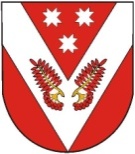 РОССИЙ ФЕДЕРАЦИЙМАРИЙ ЭЛ РЕСПУБЛИКЫСЕСОВЕТСКИЙ МУНИЦИПАЛ РАЙОНЫН УШНУР ЯЛ КУНДЕМАДМИНИСТРАЦИЙЖЕРОССИЙ ФЕДЕРАЦИЙМАРИЙ ЭЛ РЕСПУБЛИКЫСЕСОВЕТСКИЙ МУНИЦИПАЛ РАЙОНЫН УШНУР ЯЛ КУНДЕМАДМИНИСТРАЦИЙЖЕРОССИЙСКАЯ ФЕДЕРАЦИЯРЕСПУБЛИКА МАРИЙ ЭЛСОВЕТСКИЙ МУНИЦИПАЛЬНЫЙ РАЙОН ВЕРХ-УШНУРСКАЯСЕЛЬСКАЯ АДМИНИСТРАЦИЯРОССИЙСКАЯ ФЕДЕРАЦИЯРЕСПУБЛИКА МАРИЙ ЭЛСОВЕТСКИЙ МУНИЦИПАЛЬНЫЙ РАЙОН ВЕРХ-УШНУРСКАЯСЕЛЬСКАЯ АДМИНИСТРАЦИЯПУНЧАЛПУНЧАЛПОСТАНОВЛЕНИЕПОСТАНОВЛЕНИЕВер-Ушнурское сельское поселение- плотина возле д. Немецродо на реке Верка- плотина возле д. Кундушумбал на реке М. Кундыш- плотина возле д. Тапшер на реке М. Кундыш- плотина возле д. Тапшер-плотина возле д. Васташуй- плотина возле д. Янгранур